A doktori képzés és fokozatszerzés folyamatábrája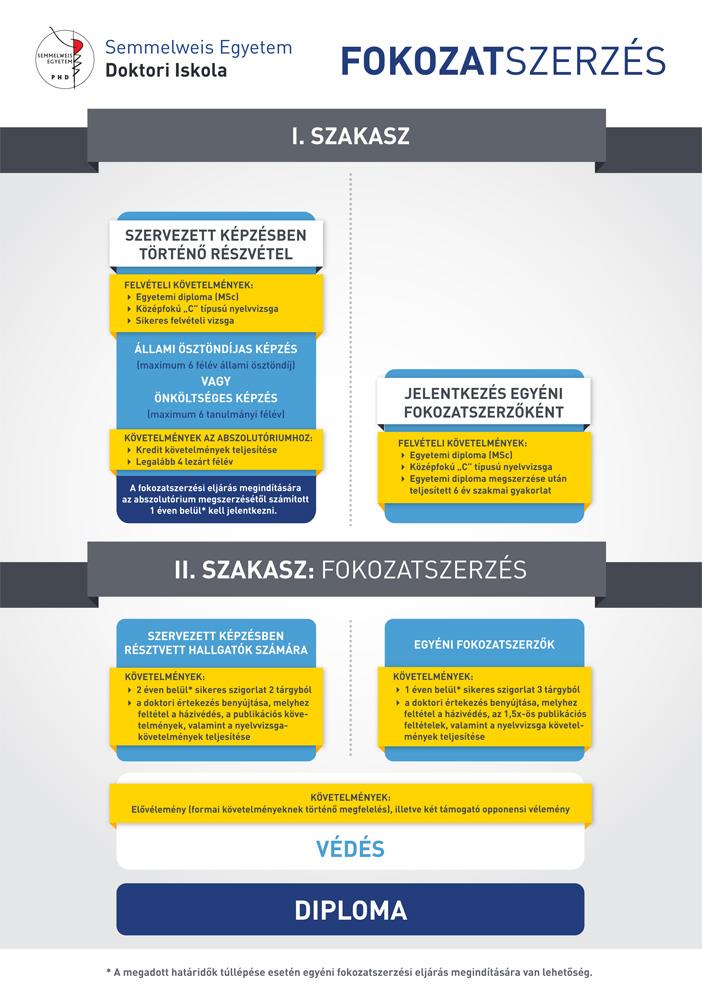 